知识产权与遗传资源、传统知识和民间文学艺术
政府间委员会第三十七届会议2018年8月27日至31日，日内瓦土著和当地社区专家小组通知秘书处编拟的文件1.	知识产权与遗传资源、传统知识和民间文学艺术政府间委员会（“委员会”）在第七届会议上议定：“紧接在委员会开始举行会议之前，先举行为期半天的专家小组报告会，由当地或土著社区的代表主持。”自2005年以来，在委员会召开每届会议之前，均举行过此种专家小组会议。2.	根据IGC的任务授权和2018-2019两年期的工作计划，第三十七届会议将侧重于传统知识和传统文化表现形式。本届会议专家小组会议的主题是：“传统知识和传统文化表现形式知识产权保护的异同：土著人民和当地社区的视角”。3.	附件中载有第三十七届会议专家小组会议的临时日程安排。［后接附件］专家小组临时日程安排[附件和文件完]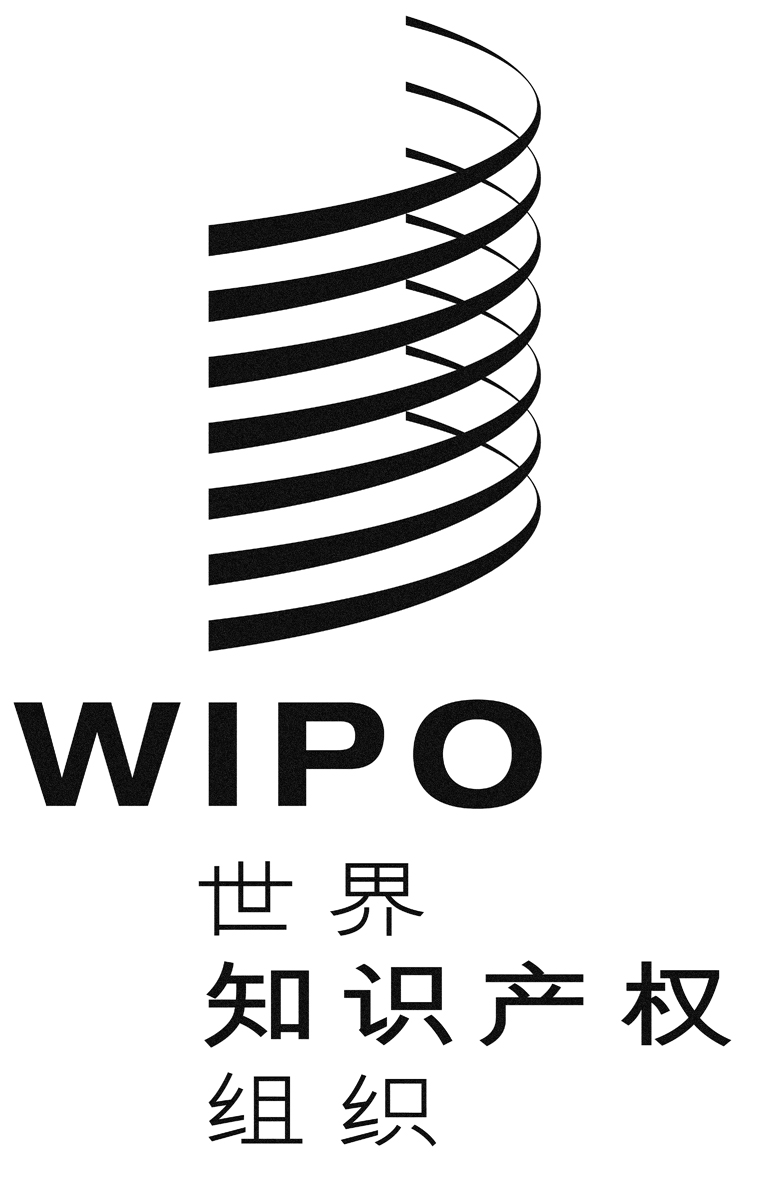 CWIPO/GRTKF/IC/37/inf/5WIPO/GRTKF/IC/37/inf/5WIPO/GRTKF/IC/37/inf/5原 文：英文原 文：英文原 文：英文日 期：2018年8月7日  日 期：2018年8月7日  日 期：2018年8月7日  2018年8月27日（星期一）11:00开幕主席——（待产权组织土著磋商论坛确定）11:00–11:15肯尼亚土著信息网（IIN）执行董事Lucy Mulenkei女士11:15–11:30挪威特罗姆瑟大学–挪威北极圈大学教授Mattias Åhrén先生11:30–11:45澳大利亚艺术理事会第一民族艺术文化做法主任Patricia Adjei女士11:45–12:00自由讨论，专家小组闭幕